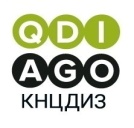                                                            Пресс-релиз                               14.05.202017 мая - Всемирный день памяти людей, умерших от СПИДВ третье воскресенье мая в мире отмечается Всемирный день памяти людей, умерших от СПИД. Проведение его в Казахстане во время пандемии COVID-19 – это еще одна возможность продемонстрировать готовность противодействовать дальнейшему распространению ВИЧ-инфекции, сохранению жизней и здоровья пациентов от коронавирусной инфекции.В целях сохранения здоровья пациентам во всех региональных центрах выдача антиретровирусных (АРВ) препаратов была организована на руки, с запасом на продолжительное время. Всем нуждающимся, кто находился в изоляции, препараты медицинские сотрудники  доставляли на дом. Совместно с аутрич-работниками и волонтерами неправительственных общественных организаций была организована также и доставка средств индивидуальной защиты – масок, перчаток, санитайзеров. Списки тех, кто потерял работу и нуждается в продуктах питания, медики направляли в акиматы и международные гуманитарные организации.- Риски перед COVID-19 для наших пациентов ничем не отличаются от рисков для тех, кто имеет отрицательный статус. Это в случае подавленной вирусной нагрузки. В обратной ситуации, риски возрастают. Поэтому для нас, было очень важно, чтобы люди, живущие с ВИЧ, находились в максимальной изоляции, - говорит директор Казахского научного центра дерматологии и инфекционных заболеваний Министерства здравоохранения Республики Казахстан Бауыржан Байсеркин.С каждым годом в стране число людей, живущих с ВИЧ (ЛЖВ), находящийся на антиретровирусной терапии становится больше. За последние пять охват увеличился с 36 до 68 процентов. Совершенствуются и схемы лечения, закупаются более современные препараты. Это позволяет сохранять здоровье и обеспечивать качественную жизнь пациентам. Сегодня эпидемия ВИЧ-инфекции в Республике Казахстан находится в концентрированной стадии. Нарастающим итогом на первое мая 2020 года зарегистрировано 37860  случаев ВИЧ-инфекции среди граждан страны. По сравнению с аналогичным периодом прошлого года отмечается рост новых случаев ВИЧ-инфекции на 13 процентов. Увеличение числа новых случаев ВИЧ – общая тенденция для стран Восточной Европы и Центральной Азии. В Казахстане среди заболевших большую часть (66 процентов) составляют мужчины. Наибольший процент выявления отмечен в возрастной группе 30-39 лет – 39,5%. В последние годы отмечается рост полового пути передачи инфекции.Для справки. Впервые Всемирный день памяти людей, умерших от СПИД прошел в американском городе Сан-Франциско в 1983 году. Через несколько лет появился символ -красная ленточка, приколотая к одежде, а также разноцветные полотна - квилты, сшитые из лоскутков ткани. Целью проведения Всемирного дня памяти людей, умерших от СПИД является привлечение внимания мировой общественности к проблеме распространения ВИЧ, снижение стигмы и дискриминации. Пресс-служба КНЦДИЗ Контакт: Марина Максимова, +7 777 2254601   marina_maximova@rambler.ru